Регистрационный номер: 6.18.1-01/1309-14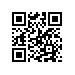 Дата регистрации: 13.09.2019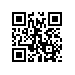 Об утверждении форм первичной учетной документации (Акт о списании материальных запасов, Акт о списании мягкого и хозяйственного инвентаря, Акт о списании бланков строгой отчетности)ПРИКАЗЫВАЮ:Утвердить с 01.09.2019 формы первичных учетных документов:- Акт о списании материальных запасов (приложение 1),- Акт о списании мягкого и хозяйственного инвентаря (приложение 2),- Акт о списании бланков строгой отчетности (приложение 3).Считать настоящий приказ частью Учетной политики федерального государственного автономного образовательного учреждения высшего образования Национальный исследовательский университет «Высшая школа экономики», утвержденной приказом от 28.12.2017 №6.18.1-01/2812-20 (с изменениями от 27.06.2018).Проректор                                                                                                    В.А. Самойленко